Программа семинараМоя цель:
Задачи:09.40-10.00 ЦелеполаганиеМошкин Б. Е., заместитель директора по УВР  (кабинет  №2)   10.00-10.10Особенности и уникальность сельской школы Ежикова М. С., директор школы (кабинет №2)10.10.-10.40 Мастер-класс «Индивидуализация ОП» (из опыта работы)Ершова М. Л., учитель математики (кабинет №2)10.40-10.50Организация обучения старшеклассников по ИУПНовикова Е. В., тьютор; Бондаренко Д.,  ученица 10 класса (кабинет №2)11.05-11.45                                                                                                                              Урок в 5 классе по технологии  «Бутерброды и горячие напитки»Морозкова М. В.  учитель технологии   (кабинет №9)Урок в 5 классе технологии  «Выпиливание»Лопаткин А. С. , учитель технологии (мастерская)11.50-12.30Мастер-класс в 89вг  классах  «Великосельский оберег»  Новикова Е. В.,  Огороднова Т. В.   педагоги дополнительного образования (музей)12.30 – 13.00 Обед13.00 – 13.30 Опыт организации внеурочной деятельности в школеШирокова Е. В., зам. директора по ВР  (кабинет №2)13.30-14.00 Анализ уроков. Рефлексия Мошкин Б. Е., заместитель директора по УВР  (кабинет  №2)           Я знаю, что такое индивидуализация        Я знаю принципы и этапы сопровождения процесса индивидуализации        Я умею составлять индивидуальный дневник учащегося        Я умею проектировать урок на основе технологий индивидуализации        Я умею проектировать внеурочную деятельность на основе технологий индивидуализации        Я владею необходимыми коммуникативными и рефлексивными умениями для осуществления индивидуализацииЖелаемый результатПо овладению основами индивидуализации__________________________________________________________________________________________Семинара __________________________________________________________________________________________Почему это важно для меня____________________________________________________________________________________________________________________________________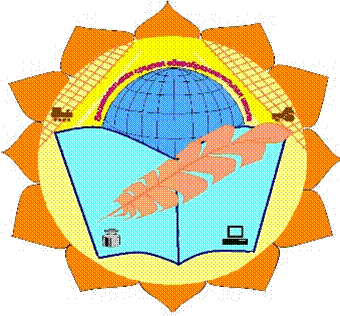 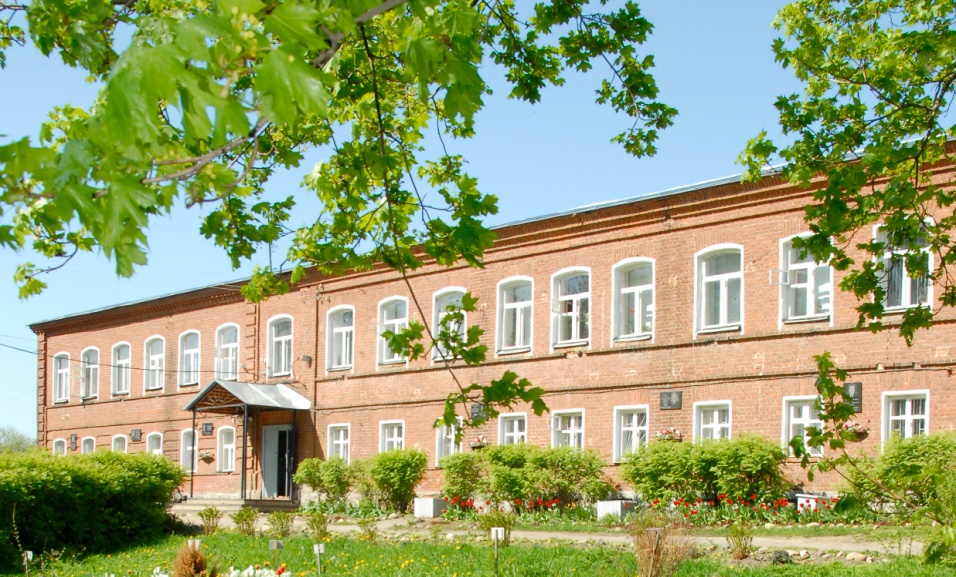 Индивидуализация образовательного процесса                                  в условиях сельской школы  15 февраля 2018 годаЯрославская область,Гаврилов - Ямский район, село Великое, тел. 8-485-34-38-1-44 (4-97)Факс: 8-485-34-38-1-44; Е-mail: velikoeschool@gmail.comСайт: www://velikoeschool.ru